Госавтоинспекция призывает любителей велопрогулок соблюдать правила дорожного движения.

Навыки управления велосипедом легко осваивает как ребенок, так и взрослый, но автоинспекторы обеспокоены тем, что у многих велосипедистов отсутствуют элементарные знания по безопасному использованию этого двухколесного транспортного средства. Для безопасного передвижения по дорогам необходимо внимательно ознакомится с правилами дорожного движения. Основными причинами ДТП с участием велосипедистов являются нарушение правил движения по проезжей части и нарушение правила пересечения пешеходного перехода. Напоминаем, что до 14 лет движение по проезжей части запрещено. На пешеходных переходах необходимо обязательно спешиться. Проверяйте техническое состояние велосипеда, тормоза и рулевое управление должны быть исправны. 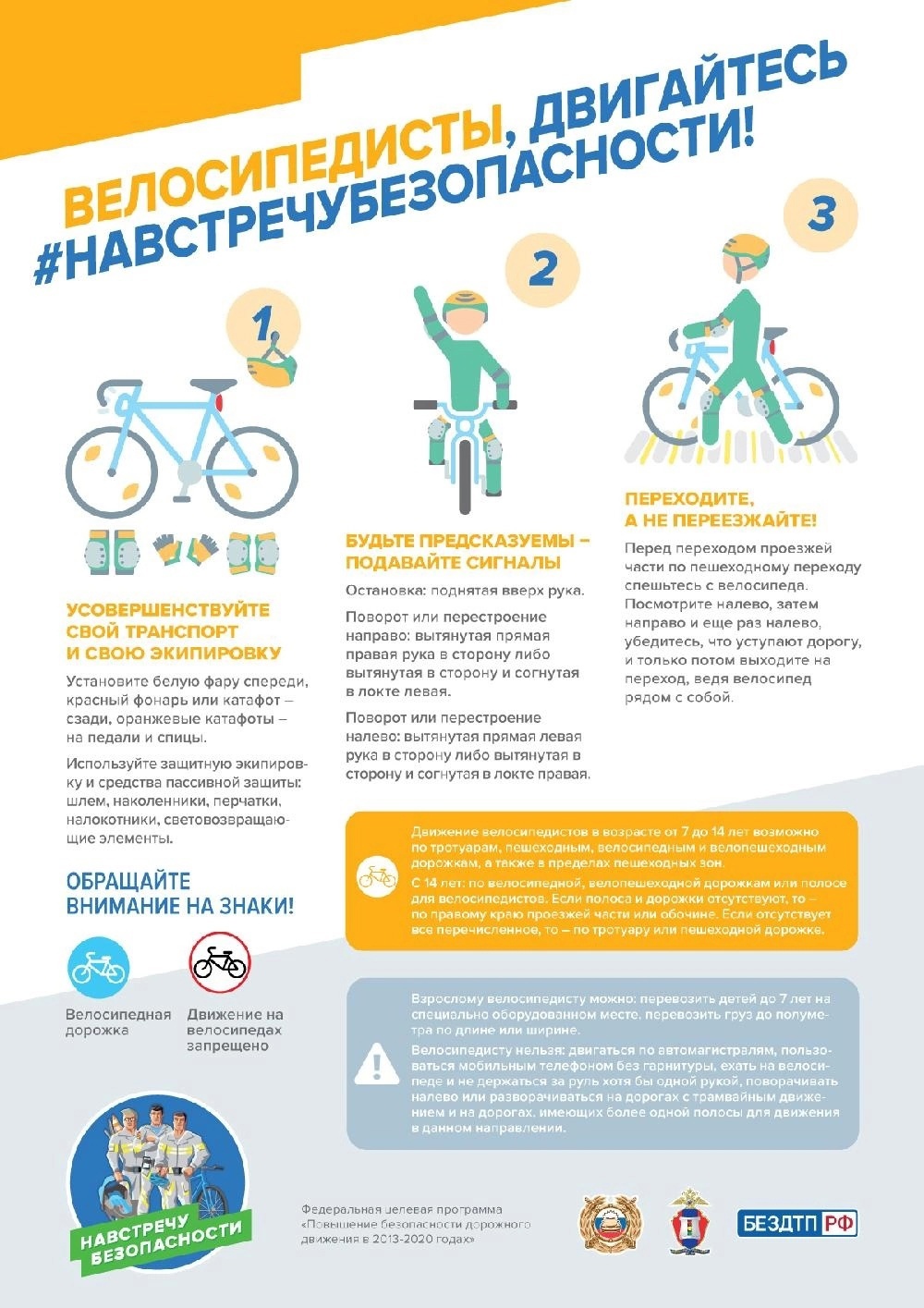 